Поздравляем Елизавету!Конкурс чтецов «Живая классика» каждый год объединяет все образовательные учреждения не только района, но и России. Самые активные чтецы прозаических произведений представляют свои таланты на сцене.В Муниципальном конкурсе чтецов в 2019 году приняло участие 37 человек. МБОУ СОШ  № 4 представляли Качур Калина, Реутова Елизавета и Лузина Анастасия. Победители и призеры школьного этапа.Ни представляли чтение отрывков из произведений В.Крапивина, А.Гайдара, П.Бажова.Елизавета Реутова в номинации «Чтение произведений А.Гайдара» заняла 1 место! Поздравляем Лизу! Желаем дальнейших творческих побед!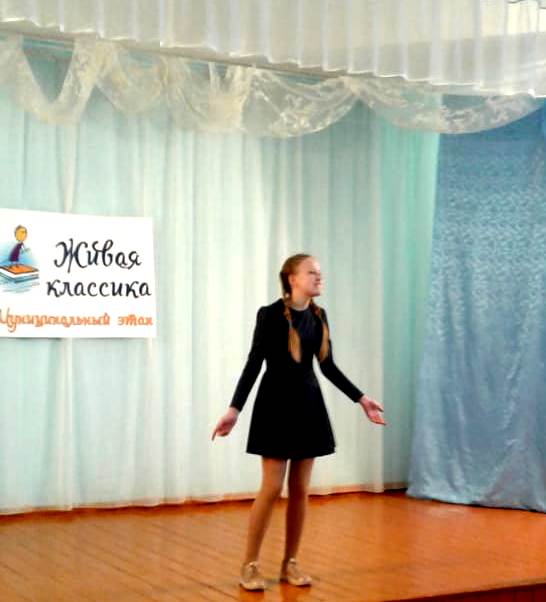 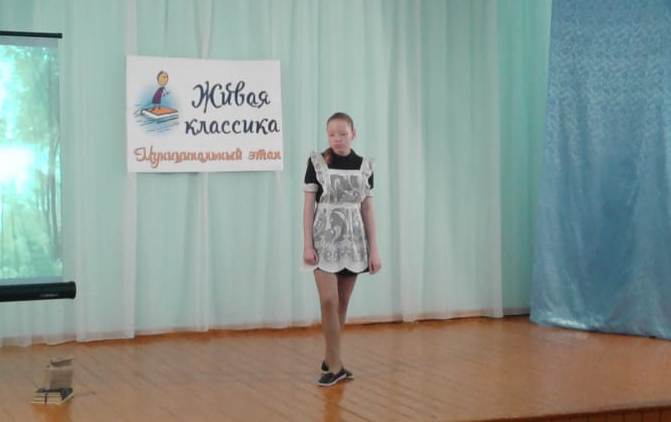 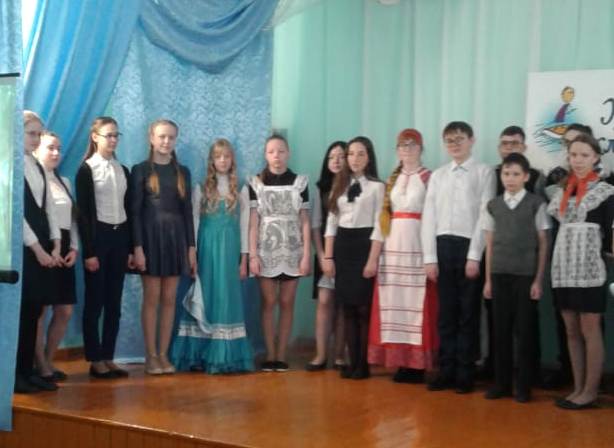 